RECURSOS DE INFORMAÇÃO: UTILIZADORES E SERVIÇOS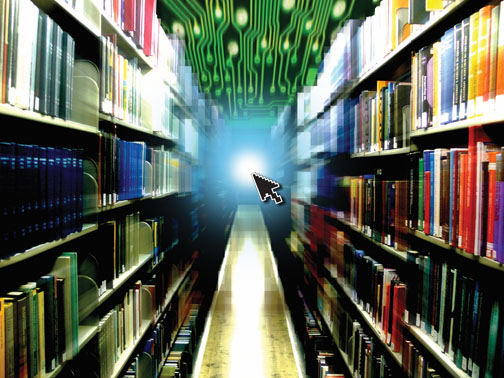 